             EΛΛΗΝΙΚΗ ΔΗΜΟΚΡΑΤΙΑ                                                Πάτρα     07-03-2016        ΥΠΟΥΡΓΕΙΟ ΠΑΙΔΕΙΑΣ, ΕΡΕΥΝΑΣ		                              Αριθ. Πρωτ. Φ.1.4β/ΚΔ/2872                                                                                      ΚΑΙ ΘΡΗΣΚΕΥΜΑΤΩΝ                                               ΠΕΡΙΦΕΡΕΙΑΚΗ Δ/ΝΣΗ Π/ΘΜΙΑΣ & Δ/ΘΜΙΑΣ                                        ΕΚΠΑΙΔΕΥΣΗΣ ΔΥΤ. ΕΛΛΑΔΑΣ  ΤΜΗΜΑ ΕΠΙΣΤΗΜΟΝΙΚΗΣ & ΠΑΙΔΑΓΩΓΙΚΗΣ                           ΚΑΘΟΔΗΓΗΣΗΣ Δ.Ε.Ταχ.Διεύθυνση : Ακτή Δυμαίων 25ΑΤαχ.Κώδικας    : 262 22 ΠΑΤΡΑΤαχ.Θυρίδα      : 2540 Πληροφορίες    : Κουρτέσης Ηλίας                         : Πλώτα Δέσποινα        Τηλέφωνο        : 2610-362403/429Fax                   : 2610-362410E-Mail               : mail@dellad.pde.sch.gr                                                                                                                                                     ΘΕΜΑ: «Έγκριση σεμιναρίου στο πλαίσιο του προγράμματος inter+»Έχοντας υπόψη:Τις διατάξεις του Ν. 1566/1985 (ΦΕΚ 167/85 τ. Α΄) περί Δομής και Λειτουργίας της Π/θμιας και Δ/θμιας Εκπ/σηςΤις διατάξεις του άρθρου 1, παρ. 1, εδάφ. α΄ του Ν. 2986/13-02-2002 (ΦΕΚ 24/ τ. Α΄)Την υπ’ αρ. Φ.353.1/324/105657/Δ1/8-10-2002 Απόφαση του Υπουργού Εθνικής Παιδείας και Θρησκευμάτων (ΦΕΚ 1340/ τ. Β΄/16-10-2002)Την υπ’ αρ. Φ. Σ-3/1900/Δ2/9-1-2012 Απόφαση της Υπουργού Π.Δ.Β.Μ.Θ.Την υπ’ αρ. Φ.350.2/1/32/Δ1/02-01-2013 Υ.Α. με θέμα «Διορισμός Περιφερειακών Δ/ντων Εκπ/σης».Την υπ’ αρ. Φ.1.1/ΚΔ/7728/15-10-2013 (ανακοινοποίηση στο ορθό 16-10-2013) απόφαση του Περιφερειακού Διευθυντή Π/θμιας και Δ/θμιας Εκπ/σης Δυτ. Ελλάδας με θέμα: «Ανάθεση περιφέρειας γενικής (επιστημονικής) ευθύνης Σχολικών Συμβούλων Δ/θμιας Εκπ/σης Δυτικής Ελλάδας».Την υπ’ αρ. Φ.1.1/ΚΔ/7854/18-10-2013 απόφαση του Περιφερειακού Διευθυντή Π/θμιας και Δ/θμιας Εκπ/σης Δυτ. Ελλάδας με θέμα: «Ανάθεση σχολικών μονάδων παιδαγωγικής ευθύνης σε Σχολικούς Συμβούλους Δ/θμιας Εκπ/σης Δυτικής Ελλάδας»Την υπ’ αρ. Φ.350.2/10/58898/Ε3/09-04-2015 Υ.Α. με θέμα: «Διορισμός Περιφερειακών Διευθυντών Εκπαίδευσης – Παύση των μέχρι σήμερα υπηρετούντων»Την υπ΄αρ. Φ.1.1/ΚΔ/4694/11-06-2015 απόφαση του Περιφερειακού Διευθυντή Π/θμιας και Δ/θμιας Εκπ/σης Δυτ. Ελλάδας με θέμα: «5η τροποποίηση απόφασης ανάθεσης περιφέρειας γενικής (επιστημονικής) ευθύνης Σχολικών Συμβούλων Δ.Ε. Δυτικής Ελλάδας».Την υπ’ αρ. Φ.1.1/ΚΔ/1990/16-02-2016 (ΑΔΑ:7Χ414653ΠΣ-ΥΙΥ) απόφαση του Περιφερειακού Διευθυντή Π/θμιας και Δ/θμιας Εκπ/σης Δυτ. Ελλάδας με θέμα: «6η τροποποίηση απόφασης ανάθεσης σχολικών μονάδων παιδαγωγικής ευθύνης σε σχολικούς συμβούλους Δ.Ε. Δυτικής Ελλάδας».Το Πρωτόκολλο Συμμετοχής στο Πρόγραμμα inter+ “Protocole de Participation/Convention 2014-1-FR01-KA201-008753”Το υπ’ αρ. 93/01-03-2016 έγγραφο της Σχολικής Συμβούλου ΠΕ02 κ. Αντωνοπούλου Ζωής με θέμα «Επιμορφωτικό σεμινάριο inter+».Το υπ’ αρ. 92/01-03-2016 έγγραφο της  Σχολικής Συμβούλου ΠΕ02 κ. Αντωνοπούλου Ζωής με θέμα «Έγκριση σεμιναρίου inter+».Εγκρίνουμετην πραγματοποίηση τετραήμερου σεμιναρίου, συνολικής διάρκειας 18 ωρών, της Σχολικής Συμβούλου ΠΕ02 με έδρα το Αίγιο, κ. Αντωνοπούλου Ζωής, στο πλαίσιο του Ευρωπαϊκού έργου inter+, το οποίο υλοποιείται από την Περιφερειακή Δ/νση Π/θμιας και Δ/θμιας Εκπ/σης Δυτικής Ελλάδας και συντονίζεται επιστημονικά από την ανωτέρω Σχολική Σύμβουλο.   Το σεμινάριο έχει τίτλο «Narro ergo sum: η προσέγγιση της ετερότητας μέσω των αφηγήσεων ζωής»  και εντάσσεται στο πλαίσιο του Ευρωπαϊκού έργου inter+ Valoriser le plurilinguisme et l'interculturalité en contexte éducatif européen, που χρηματοδοτείται από το πρόγραμμα Erasmus+ και έχει οργανωθεί στη βάση της στρατηγικής συνεργασίας 12 συμμετεχόντων οργανισμών από 6 ευρωπαϊκές χώρες. Εκ μέρους της Περιφερειακής Δ/νσης Π/θμιας και Δ/θμιας Εκπ/σης Δυτικής Ελλάδας, στη διοικητική ομάδα συντονισμού υπεύθυνη έχει οριστεί ο κ. Σοφία Π. Χριστοπούλου, Προϊστάμενη Επιστημονικής-Παιδαγωγικής Καθοδήγησης Δυτικής Ελλάδας, και στην επιστημονική ομάδα συντονισμού η Σχολική Σύμβουλος ΠΕ02-Φιλολόγων με έδρα το Αίγιο, κ. Ζωή Αντωνοπούλου-Τρεχλή.   Σκοπός του εν λόγω σεμιναρίου είναι, μέσω των αφηγήσεων ζωής, να υποστηριχθεί η πολυγλωσσία και η πολυπολιτισμικότητα και να ενισχυθεί η αυτοεκτίμηση και ο σεβασμός προς τον «άλλο» μέσα στη σχολική τάξη.   Εισηγήτριες θα είναι οι κ.κ. Σοφία Π. Χριστοπούλου, Προϊσταμένη Επιστημονικής-Παιδαγωγικής Καθοδήγησης Δυτικής Ελλάδας, και Ζωή Αντωνοπούλου-Τρεχλή,  Σχολική Σύμβουλος ΠΕ02 με έδρα το Αίγιο, και εμψυχωτές η κ. Μαριάνθη Κοταδάκη, Σχολική Σύμβουλος ΠΕ06-Αγγλικής Γλώσσας της Περιφερειακής Ενότητας Ηλείας, ο κ. Ηλίας Πίτσικας, Παιδαγωγός-Δάσκαλος θεατρικού παιχνιδιού-Μέλος της ομάδας «Πάροδος», και η Σχολική Σύμβουλος ΠΕ02 κ. Ζωή Αντωνοπούλου-Τρεχλή.   Το σεμινάριο απευθύνεται σε εκπαιδευτικούς Δ/θμιας Εκπ/σης όλων των ειδικοτήτων των σχολείων των πρώην περιοχών μετάθεσης Β΄ και Γ΄ Αχαΐας. Ο συνολικός αριθμός των εκπαιδευτικών που θα επιμορφωθούν ανέρχεται στους 25-30. Οι συμμετέχοντες στο επιμορφωτικό σεμινάριο θα αναλάβουν την υποχρέωση, σε συνεργασία με τους εμπειρογνώμονες που έχουν οριστεί από την Περιφερειακή Δ/νση Εκπ/σης Δυτικής Ελλάδας: α) να εφαρμόσουν στη σχολική τάξη, είτε στο πλαίσιο των γνωστικών αντικειμένων είτε αυτοτελώς, τις μεθόδους και τις τεχνικές επί των οποίων θα επιμορφωθούν (το χρονικό πλαίσιο θα ανακοινωθεί στο σεμινάριο), β) να καταγράψουν τις παρατηρήσεις τους, γ) να συγκεντρώσουν το υλικό που θα παραχθεί από τους μαθητές τους και δ) να το παραδώσουν στην ομάδα των εμπειρογνωμόνων της Περιφερειακής Δ/νσης Π/θμιας και Δ/θμιας Εκπ/σης Δυτικής Ελλάδας, προκειμένου να κατατεθεί στον υπεύθυνο του έργου inter+.      Το σεμινάριο θα υλοποιηθεί σύμφωνα με τον ακόλουθο πίνακα:   Στο πλαίσιο του σεμιναρίου προβλέπεται διδασκαλία θεατρικού παιχνιδιού σε μαθητές των Γυμνασίων της πρώην περιοχής μετάθεσης Β΄ Αχαΐας από τον κ. Ηλία Πίτσικα.   Σε μεταγενέστερο χρόνο, θα πραγματοποιηθεί μία ακόμη επιμορφωτική συνάντηση με τους εκπ/κούς στο Ιστορικό Αρχείο Αιγίου.   Επισημαίνεται ότι η συμμετοχή και μετακινήσεις των ενδιαφερόμενων εκπαιδευτικών θα πραγματοποιηθούν χωρίς δαπάνη για το Δημόσιο. 					   Ο Περιφερειακός Δ/ντής                                                                  Π/θμιας & Δ/θμιας Εκπ/σης Δυτ. Ελλάδας                                                                    Κωνσταντίνος Γιαννόπουλος ΑΠΟΔΕΚΤΕΣ:                                                                                                      Σχολική Σύμβουλος ΠΕ02 κ. Αντωνοπούλου ΖωήΣχολική Σύμβουλος ΠΕ06 κ. Κοταδάκη ΜαριάνθηΔιεύθυνση Δ.Ε. Αχαΐας Γραφείο Σχολικών Συμβούλων Δ.Ε. ΑιγίουΓραφείο Σχολικών Συμβούλων Δ.Ε. ΠύργουΔιευθυντές/ριες των σχολικών μονάδων των συμμετεχόντων εκπ/κών (δια του Γραφείου Σχολικών Συμβούλων Δ.Ε. Αιγίου)ΠΡΟΓΡΑΜΜΑ ΣΕΜΙΝΑΡΙΟΥ«Narro ergo sum: η προσέγγιση της ετερότητας μέσω των αφηγήσεων ζωής»Επιστημονικά υπεύθυνη Ευρωπαϊκού προγράμματος inter+: Ζωή Αντωνοπούλου-ΤρεχλήΠΡΟΓΡΑΜΜΑ ΣΕΜΙΝΑΡΙΟΥ«Narro ergo sum: η προσέγγιση της ετερότητας μέσω των αφηγήσεων ζωής»Επιστημονικά υπεύθυνη Ευρωπαϊκού προγράμματος inter+: Ζωή Αντωνοπούλου-ΤρεχλήΠΡΟΓΡΑΜΜΑ ΣΕΜΙΝΑΡΙΟΥ«Narro ergo sum: η προσέγγιση της ετερότητας μέσω των αφηγήσεων ζωής»Επιστημονικά υπεύθυνη Ευρωπαϊκού προγράμματος inter+: Ζωή Αντωνοπούλου-ΤρεχλήΠΡΟΓΡΑΜΜΑ ΣΕΜΙΝΑΡΙΟΥ«Narro ergo sum: η προσέγγιση της ετερότητας μέσω των αφηγήσεων ζωής»Επιστημονικά υπεύθυνη Ευρωπαϊκού προγράμματος inter+: Ζωή Αντωνοπούλου-ΤρεχλήΗΜΕΡΟΜΗΝΙΑ/ΩΡΑΤΟΠΟΣ ΔΙΕΞΑΓΩΓΗΣΘΕΜΑΤΟΛΟΓΙΑ ΣΕΜΙΝΑΡΙΟΥ/ΕΙΣΗΓΗΤΕΣ-ΕΜΨΥΧΩΤΕΣΣΥΜΜΕΤΕΧΟΝΤΕΣΠαρασκευή, 11-03- 201610:00-15:001ο ΕΠΑ.Λ. Αιγίου10:00-11:00: κ. Σοφία Π. Χριστοπούλου, Προϊσταμένη Επιστημονικής – Παιδαγωγικής Καθοδήγησης Π.Δ.Ε. Δυτικής Ελλάδας, «Παρουσίαση του προγράμματος INTER+»11:00-12:00: κ. Ζωή Αντωνοπούλου-Τρεχλή, Σχολική Σύμβουλος ΠΕ02-Φιλολόγων Περιφερειακής Ενότητας Αχαΐας, «Παρουσίαση της δράσης “Narro ergo sum”. Θεωρητικές και μεθοδολογικές προκείμενες»12:00-12:15: Διάλειμμα12:15-13:30: κ. Ζωή Αντωνοπούλου-Τρεχλή, Σχολική Σύμβουλος ΠΕ02-Φιλολόγων Περιφερειακής Ενότητας Αχαΐας, «Μαθαίνουμε την ιστορία μας ... τι αστείο!» (βιωματικό εργαστήριο)13:30-13:45: Διάλειμμα13:45-15:00: κ. Ζωή Αντωνοπούλου-Τρεχλή, Σχολική Σύμβουλος ΠΕ02-Φιλολόγων Περιφερειακής Ενότητας Αχαΐας, «Πατώντας σε δυο βάρκες: η ... μικρή ιστορία μέσα στη ... μεγάλη!» (βιωματικό εργαστήριο)25-30 εκπαιδευτικοί Δ/θμιας Εκπ/σης όλων των ειδικοτήτων των σχολείων των πρώην περιοχών μετάθεσης Β΄ και Γ΄ Αχαΐας (κατόπιν αίτησης)Σάββατο, 12-03-201610:00-15:001ο Γ.Ε.Λ. Αιγίου (εργαστήριο υπολογιστών)10:00-12:00: κ. Μαριάνθη Κοταδάκη, Σχολική Σύμβουλος ΠΕ06-Αγγλικής Γλώσσας Περιφερειακής Ενότητας Ηλείας, «Ένα πρόσωπο, ένα αντικείμενο, ένας τόπος, ένα γεγονός: ψηφιακές ιστορικές αφηγήσεις» (εργαστήριο)12:00-12:15: Διάλειμμα12:15-14:00: Συνέχεια του εργαστηρίου14:00-14:15: Διάλειμμα14:15-15:00: Συνέχεια του εργαστηρίου25-30 εκπαιδευτικοί Δ/θμιας Εκπ/σης όλων των ειδικοτήτων των σχολείων των πρώην περιοχών μετάθεσης Β΄ και Γ΄ Αχαΐας (κατόπιν αίτησης)Παρασκευή, 18-03-201612:00-15:301ο ΕΠΑ.Λ. Αιγίου12:00-13:30: κ. Ηλίας Πίτσικας, Παιδαγωγός-Δάσκαλος Θεατρικού Παιχνιδιού-Μέλος της ομάδας «Πάροδος», Θεατρικό παιχνίδι (βιωματικό εργαστήριο)13:30-13:45: Διάλειμμα13:45-15:30: Συνέχεια του εργαστηρίου25-30 εκπαιδευτικοί Δ/θμιας Εκπ/σης όλων των ειδικοτήτων των σχολείων των πρώην περιοχών μετάθεσης Β΄ και Γ΄ Αχαΐας (κατόπιν αίτησης)Σάββατο, 19-03-201610:00-14:301ο ΕΠΑ.Λ. Αιγίου10:00-11:30: κ. Ζωή Αντωνοπούλου-Τρεχλή, Σχολική Σύμβουλος ΠΕ02-Φιλολόγων Περιφερειακής Ενότητας Αχαΐας, «Το δικό μου τριαντάφυλλο!» (βιωματικό εργαστήριο)11:30-11:45: Διάλειμμα11:45-13:15: κ. Ζωή Αντωνοπούλου-Τρεχλή, Σχολική Σύμβουλος ΠΕ02-Φιλολόγων Περιφερειακής Ενότητας Αχαΐας, «Πες το μ’ ένα τραγούδι ή Δειξ’ το με έναν πίνακα» (βιωματικό εργαστήριο)13:15-13:30: Διάλειμμα13:30-14:30: Αναστοχασμός14:30: Λήξη σεμιναρίου25-30 εκπαιδευτικοί Δ/θμιας Εκπ/σης όλων των ειδικοτήτων των σχολείων των πρώην περιοχών μετάθεσης Β΄ και Γ΄ Αχαΐας (κατόπιν αίτησης)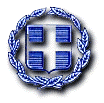 